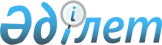 Об установлении границ (черты) населенных пунктов Есильского районаПостановление акимата Есильского района Акмолинской области от 26 декабря 2023 года № а-12/287 и решение Есильского районного маслихата Акмолинской области от 26 декабря 2023 года № 8С-15/6. Зарегистрировано Департаментом юстиции Акмолинской области 17 января 2024 года № 8688-03
      В соответствии с пунктом 5 статьи 108 Земельного кодекса Республики Казахстан, подпунктом 3) статьи 12 Закона Республики Казахстан "Об административно-территориальном устройстве Республики Казахстан", акимат Есильского района ПОСТАНОВЛЯЕТ и Есильский районный маслихат РЕШИЛ:
      1. Установить границы (черту) села Аксай Есильского района общей площадью 2394,52 гектар согласно приложению 1 к настоящему совместному постановлению и решению.
      2. Установить границы (черту) села Московское Есильского района общей площадью 1219,6 гектар согласно приложению 2 к настоящему совместному постановлению и решению.
      3. Установить границы (черту) села Орловка Есильского района общей площадью 2939,0 гектар согласно приложению 3 к настоящему совместному постановлению и решению.
      4. Установить границы (черту) села Знаменка Есильского района общей площадью 1555,0 гектар согласно приложению 4 к настоящему совместному постановлению и решению.
      5. Установить границы (черту) села Бузулук Бузулукского сельского округа Есильского района общей площадью 2302,6 гектар согласно приложению 5 к настоящему совместному постановлению и решению.
      6. Установить границы (черту) села Сурган Бузулукского сельского округа Есильского района общей площадью 1240,1 гектар согласно приложению 6 к настоящему совместному постановлению и решению.
      7. Установить границы (черту) села Ковыльное Жаныспайского сельского округа Есильского района общей площадью 470,8 гектар согласно приложению 7 к настоящему совместному постановлению и решению.
      8. Установить границы (черту) села Жаныспай Жаныспайского сельского округа Есильского района общей площадью 2137,9 гектар согласно приложению 8 к настоящему совместному постановлению и решению.
      9. Установить границы (черту) села Речное Каракольского сельского округа Есильского района общей площадью 1312,3 гектар согласно приложению 9 к настоящему совместному постановлению и решению.
      10. Установить границы (черту) села Караколь Каракольского сельского округа Есильского района общей площадью 1390,0 гектар согласно приложению 10 к настоящему совместному постановлению и решению.
      11. Установить границы (черту) села Интернациональное Интернационального сельского округа Есильского района общей площадью 2338,0 гектар согласно приложению 11 к настоящему совместному постановлению и решению.
      12. Установить границы (черту) села Биртал Интернационального сельского округа Есильского района общей площадью 436,0 гектар согласно приложению 12 к настоящему совместному постановлению и решению.
      13. Установить границы (черту) села Алматинское Интернационального сельского округа Есильского района общей площадью 995,0 гектар согласно приложению 13 к настоящему совместному постановлению и решению.
      14. Установить границы (черту) села Юбилейное Юбилейного сельского округа Есильского района общей площадью 510,0 гектар согласно приложению 14 к настоящему совместному постановлению и решению.
      15. Установить границы (черту) села Ейское Юбилейного сельского округа Есильского района общей площадью 1095,0 гектар согласно приложению 15 к настоящему совместному постановлению и решению.
      16. Установить границы (черту) села Двуречное Двуреченского сельского округа Есильского района общей площадью 1406,4 гектар согласно приложению 16 к настоящему совместному постановлению и решению.
      17. Установить границы (черту) села Курское Двуреченского сельского округа Есильского района общей площадью 3282,0 гектар согласно приложению 17 к настоящему совместному постановлению и решению.
      18. Установить границы (черту) села Приишимка Двуреченского сельского округа Есильского района общей площадью 256,0 гектар согласно приложению 18 к настоящему совместному постановлению и решению.
      19. Установить границы (черту) села Раздольное Свободненского сельского округа Есильского района общей площадью 1476,0 гектар согласно приложению 19 к настоящему совместному постановлению и решению.
      20. Установить границы (черту) села Свободное Свободненского сельского округа Есильского района общей площадью 2719,0 гектар согласно приложению 20 к настоящему совместному постановлению и решению.
      21. Установить границы (черту) села Красивое Красивинского сельского округа Есильского района общей площадью 3935,42 гектар согласно приложению 21 к настоящему совместному постановлению и решению.
      22. Установить границы (черту) села Ярославка Красивинского сельского округа Есильского района общей площадью 3533,0 гектар согласно приложению 22 к настоящему совместному постановлению и решению.
      23. Установить границы (черту) села Ленинское Красивинского сельского округа Есильского района общей площадью 1398,34 гектар согласно приложению 23 к настоящему совместному постановлению и решению.
      24. Установить границы (черту) села Кумай Красивинского сельского округа Есильского района общей площадью 407,42 гектар согласно приложению 24 к настоящему совместному постановлению и решению.
      25. Установить границы (черту) поселка Красногорский Есильского района общей площадью 572,0 гектар согласно приложению 25 к настоящему совместному постановлению и решению.
      26. Установить границы (черту) села Калачи поселка Красногорский Есильского района общей площадью 3156,0 гектар согласно приложению 26 к настоящему совместному постановлению и решению.
      27. Установить границы (черту) села Иглик поселка Красногорский Есильского района общей площадью 3978,3 гектар согласно приложению 27 к настоящему совместному постановлению и решению.
      28. Установить границы (черту) села Заречное Зареченского сельского округа Есильского района общей площадью 3569,0 гектар согласно приложению 28 к настоящему совместному постановлению и решению.
      29. Установить границы (черту) села Дальнее Зареченского сельского округа Есильского района общей площадью 899,0 гектар согласно приложению 29 к настоящему совместному постановлению и решению.
      30. Настоящее совместное постановление акимата Есильского района и решение Есильского районного маслихата вводится в действие по истечении десяти календарных дней после дня его первого официального опубликования. Граница (черта) села Аксай Есильского района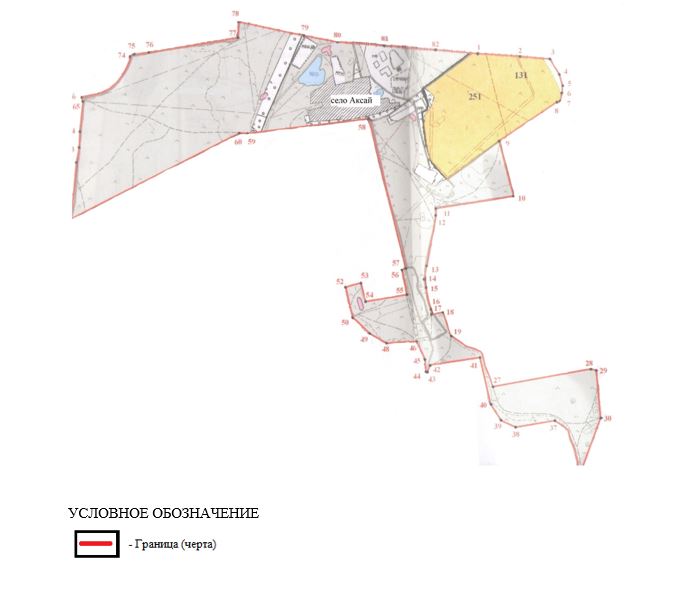  Граница (черта) села Московское Есильского района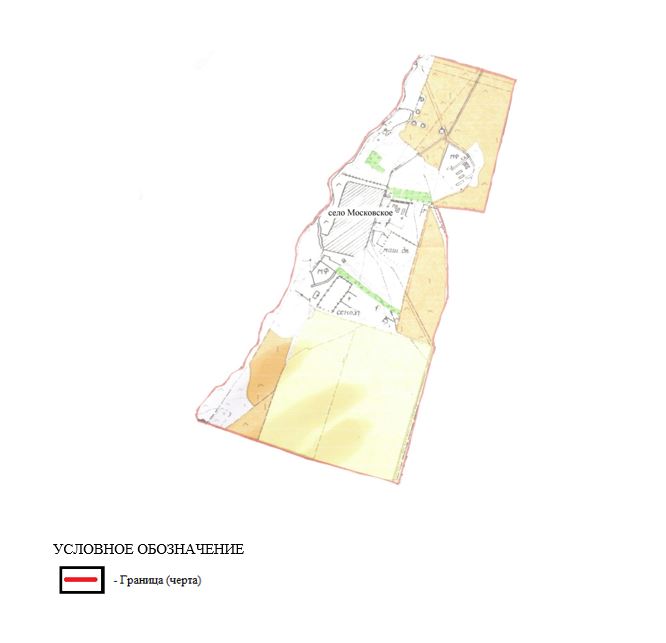  Граница (черта) села Орловка Есильского района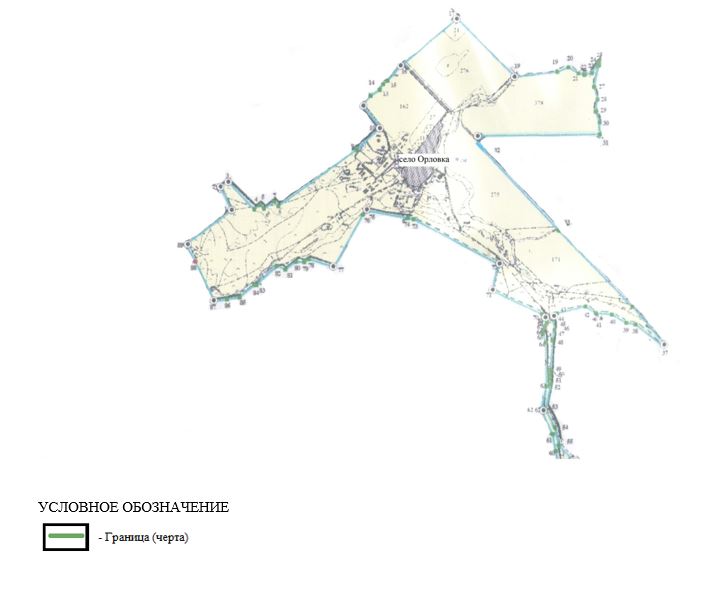  Граница (черта) села Знаменка Есильского района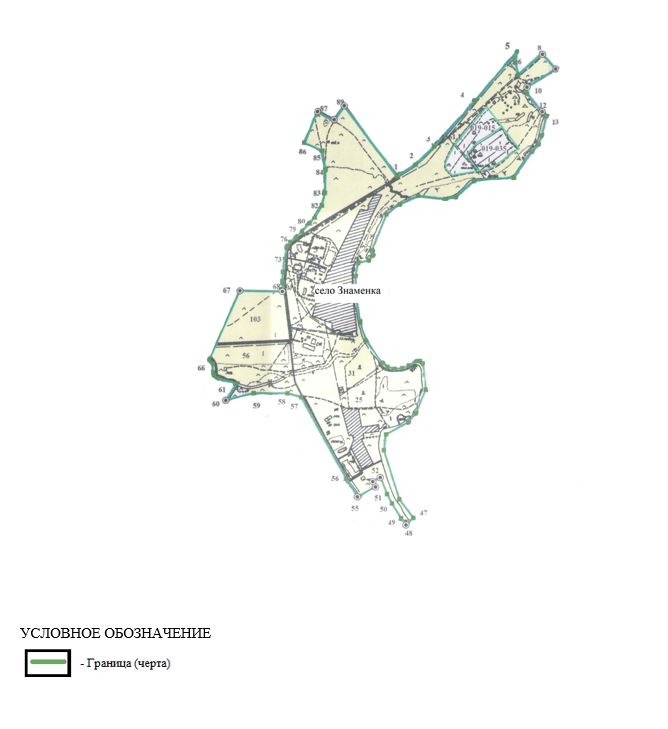  Граница (черта) села Бузулук Бузулукского сельского округа Есильского района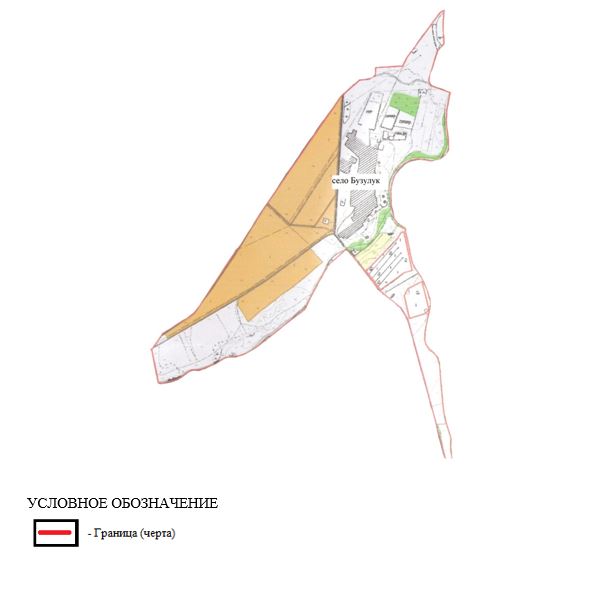  Граница (черта) села Сурган Бузулукского сельского округа Есильского района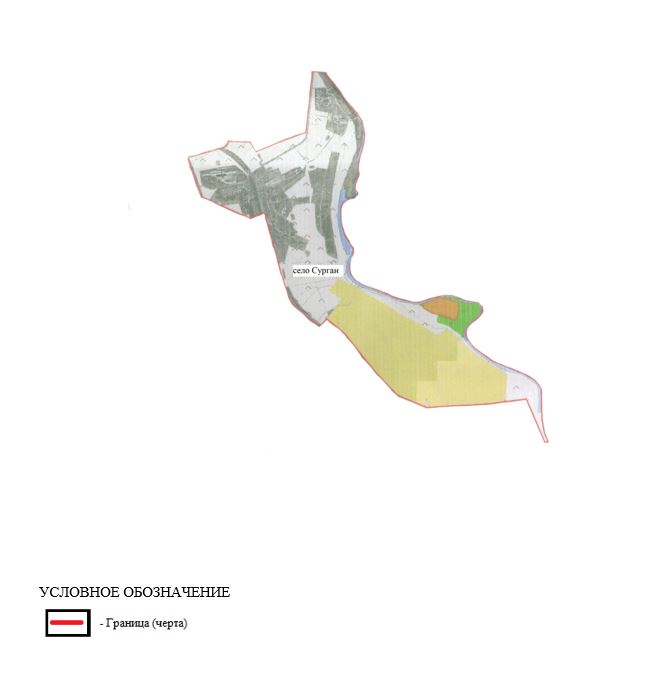  Граница (черта) села Ковыльное Жаныспайского сельского округа Есильского района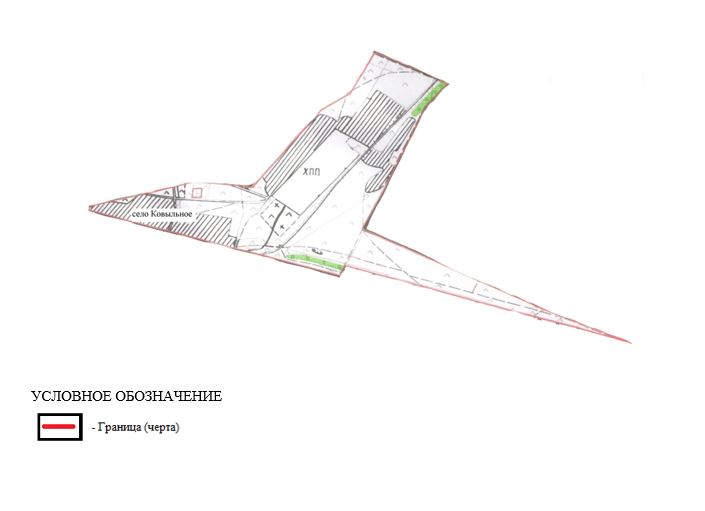  Граница (черта) села Жаныспай Жаныспайского сельского округа Есильского района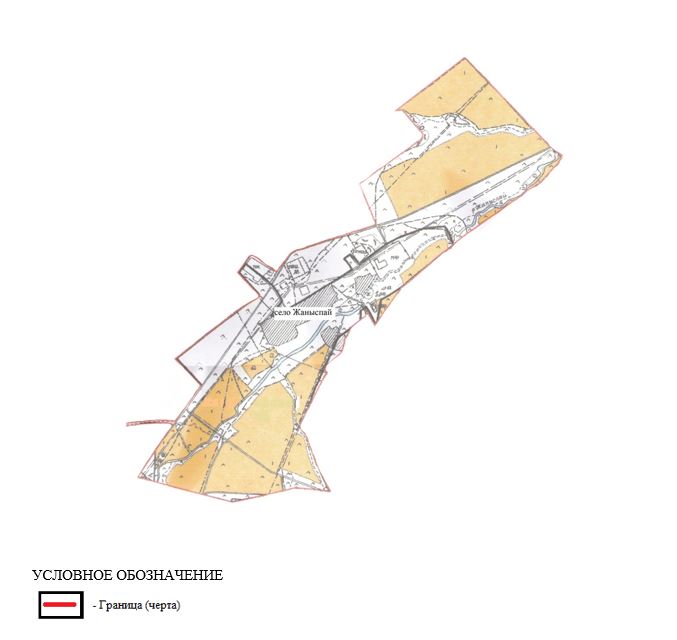  Граница (черта) села Речное Каракольского сельского округа Есильского района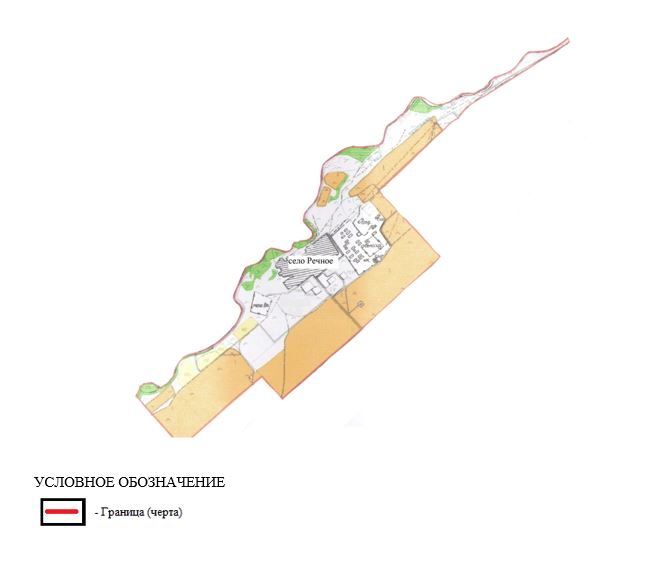  Граница (черта) села Караколь Каракольского сельского округа Есильского района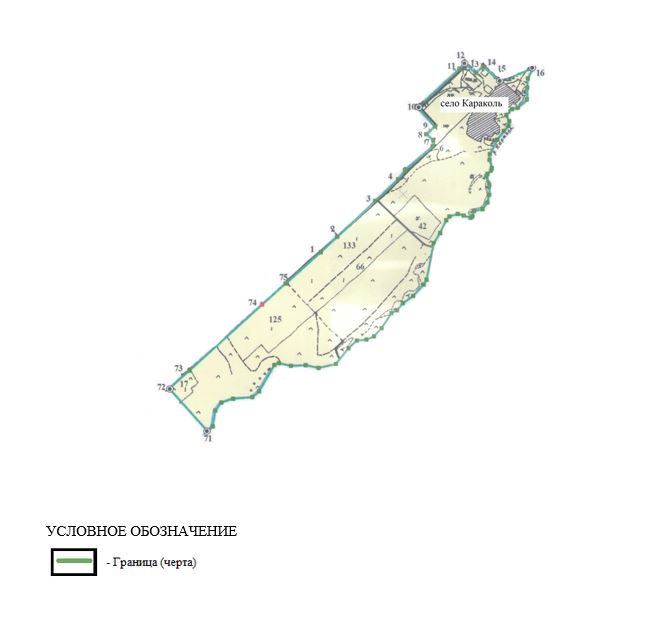  Граница (черта) села Интернациональное Интернационального сельского округа Есильского района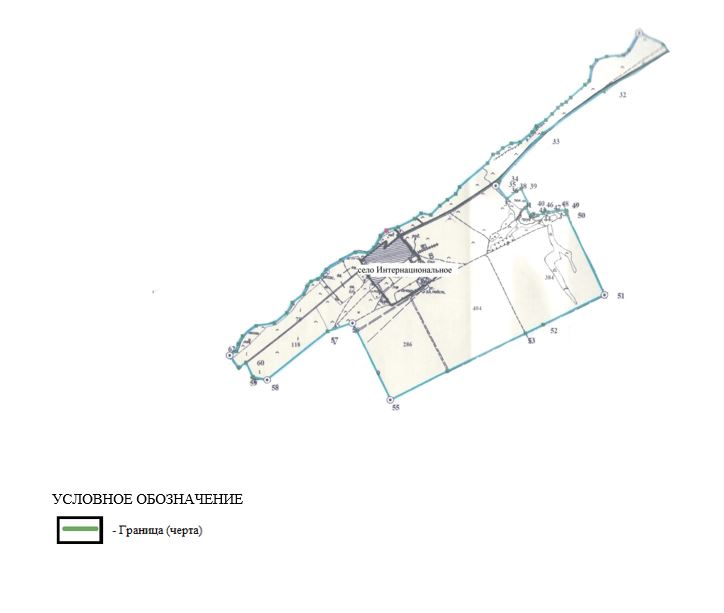  Граница (черта) села Биртал Интернационального сельского округа Есильского района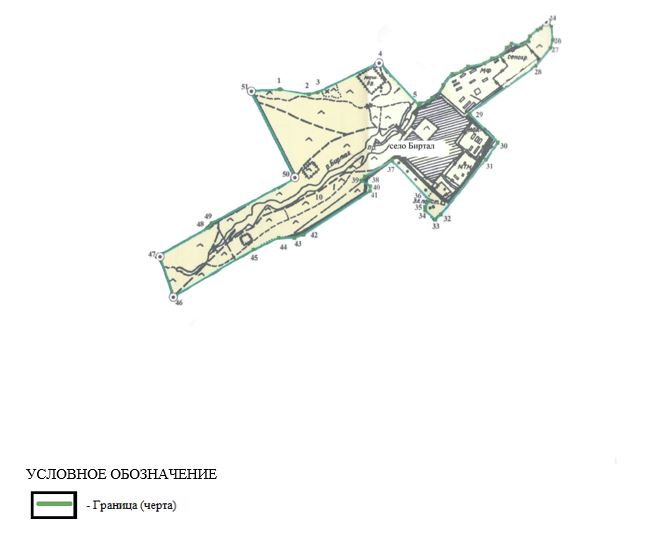  Граница (черта) села Алматинское Интернационального сельского округа Есильского района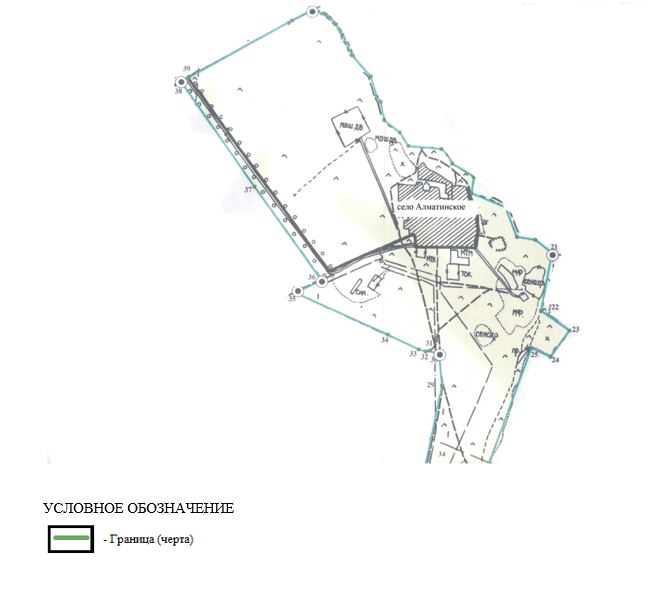  Граница (черта) села Юбилейное Юбилейного сельского округа Есильского района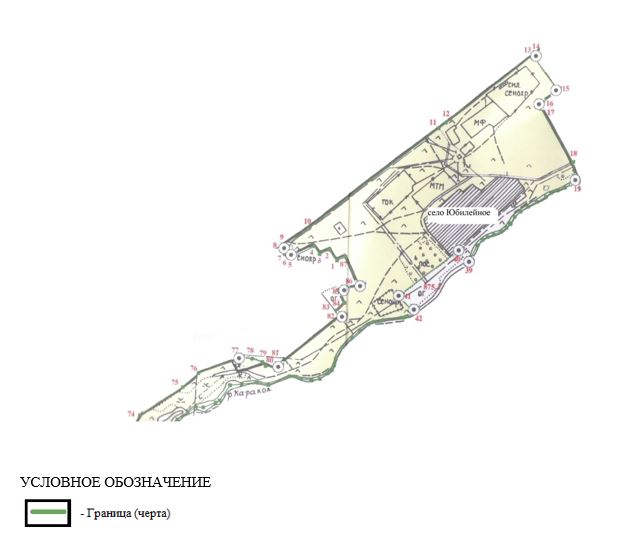  Граница (черта) села Ейское Юбилейного сельского округа Есильского района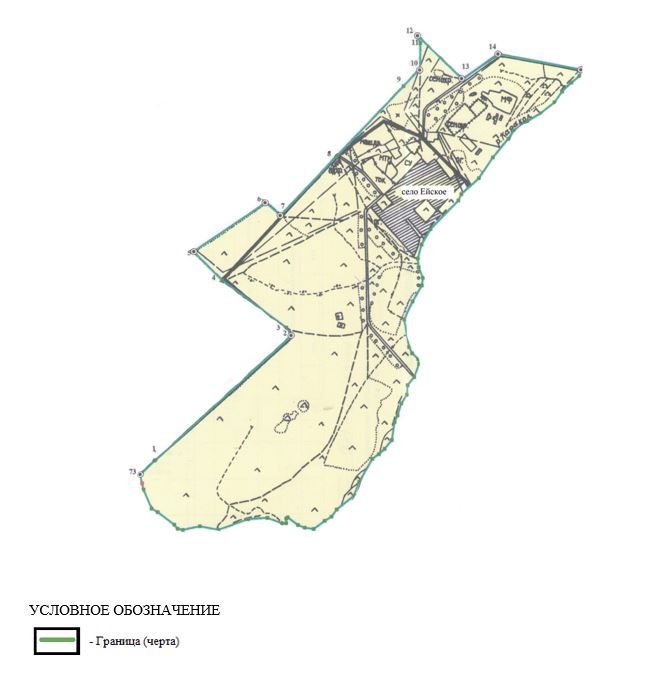  Граница (черта) села Двуречное Двуреченского сельского округа Есильского района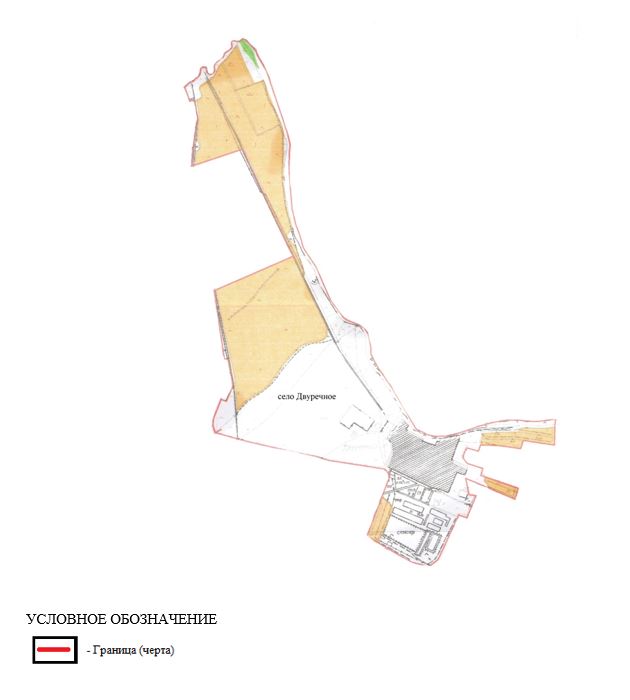  Граница (черта) села Курское Двуреченского сельского округа Есильского района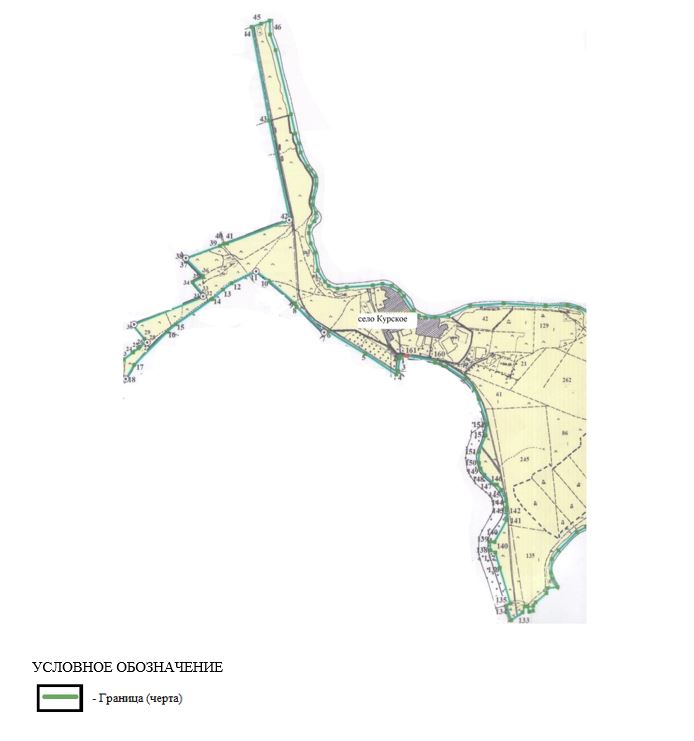  Граница (черта) села Приишимка Двуреченского сельского округа Есильского района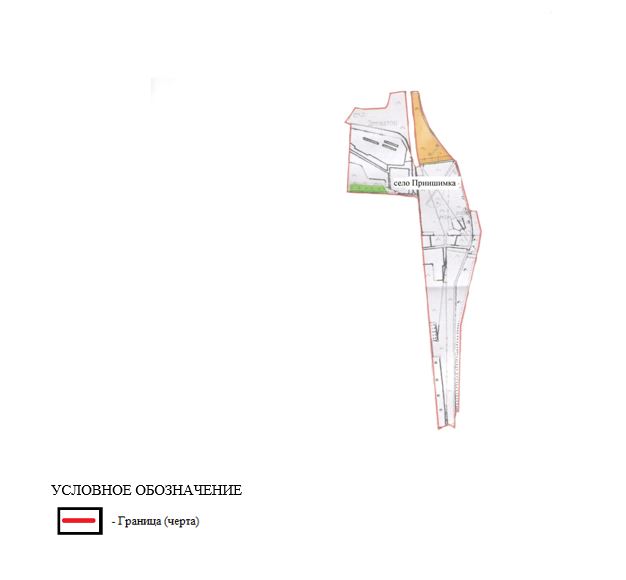  Граница (черта) села Раздольное Свободненского сельского округа Есильского района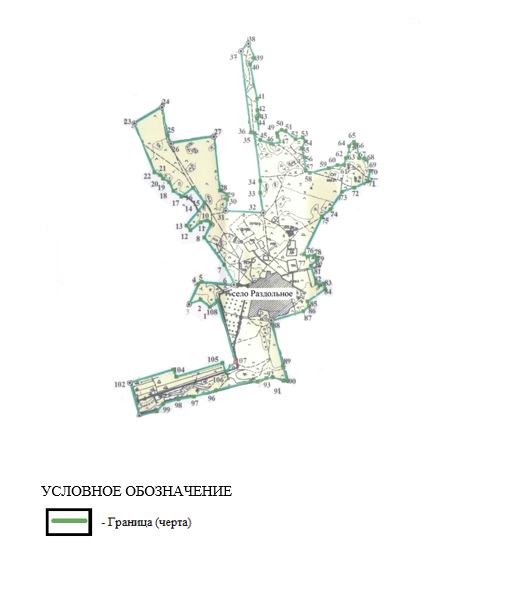  Граница (черта) села Свободное Свободненского сельского округа Есильского района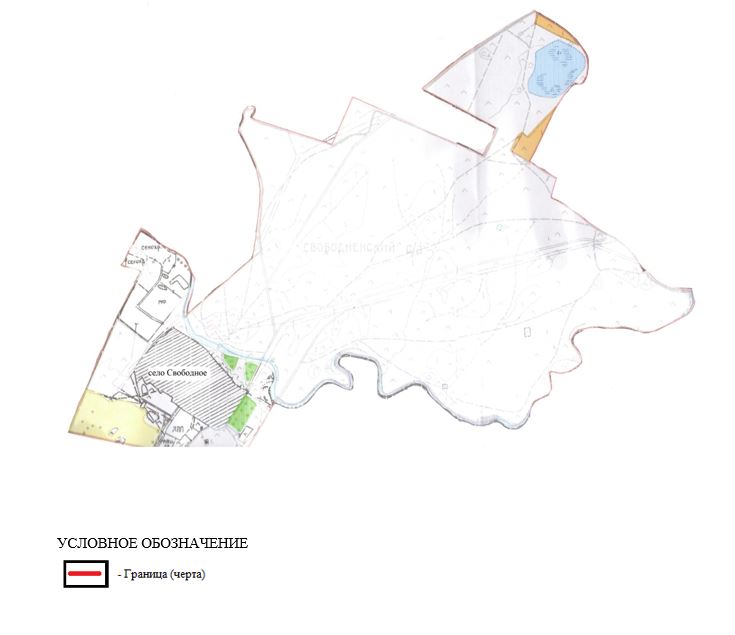  Граница (черта) села Красивое Красивинского сельского округа Есильского района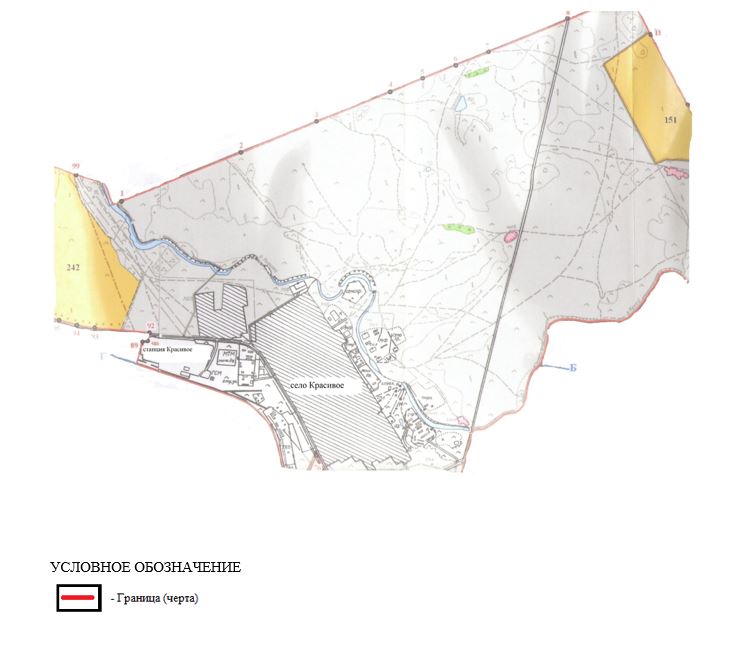  Граница (черта) села Ярославка Красивинского сельского округа Есильского района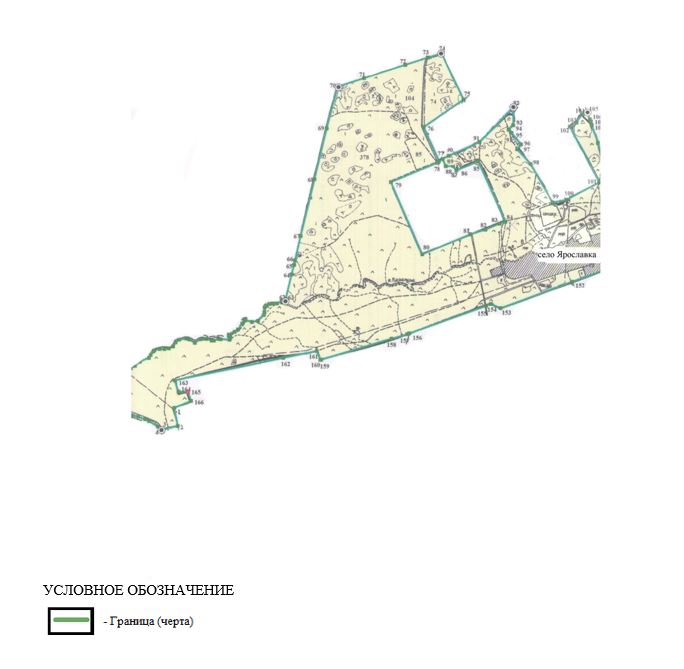  Граница (черта) села Ленинское Красивинского сельского округа Есильского района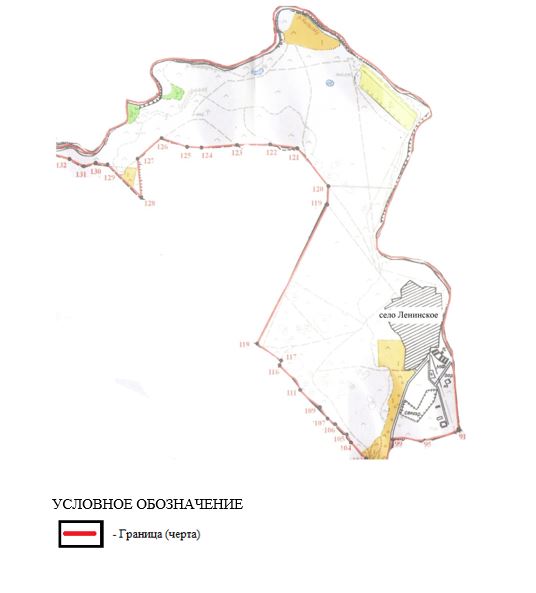  Граница (черта) села Кумай Красивинского сельского округа Есильского района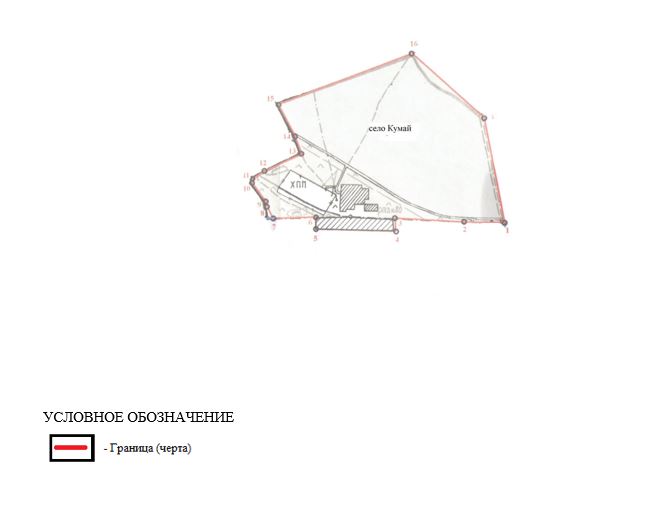  Граница (черта) поселка Красногорский Есильского района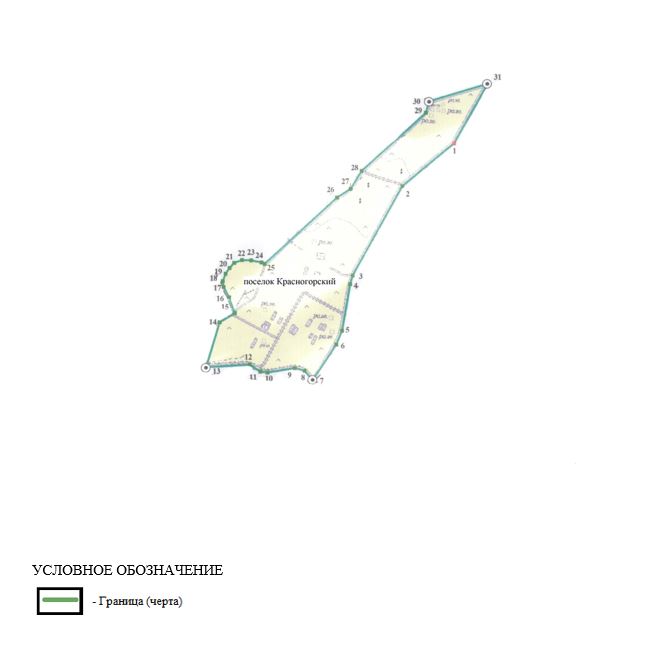  Граница (черта) села Калачи поселка Красногорский Есильского района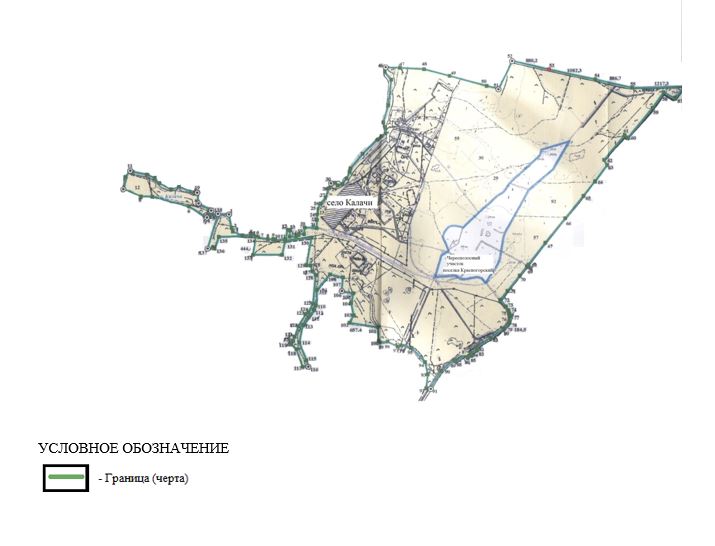  Граница (черта) села Иглик поселка Красногорский Есильского района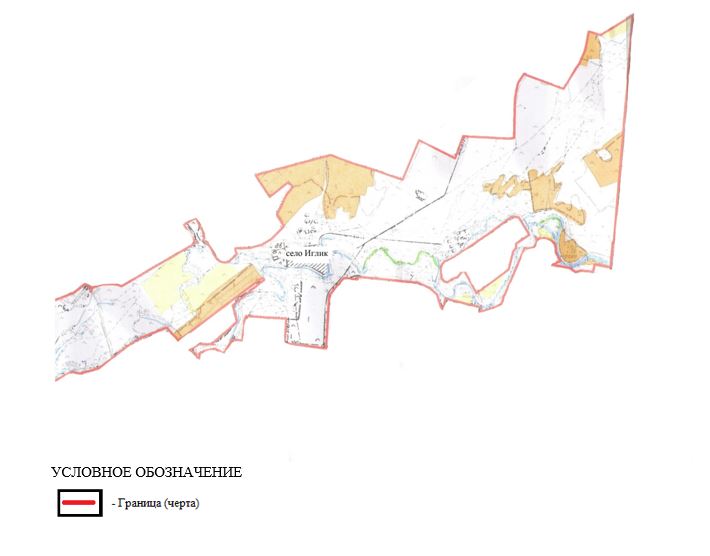  Граница (черта) села Заречное Зареченского сельского округа Есильского района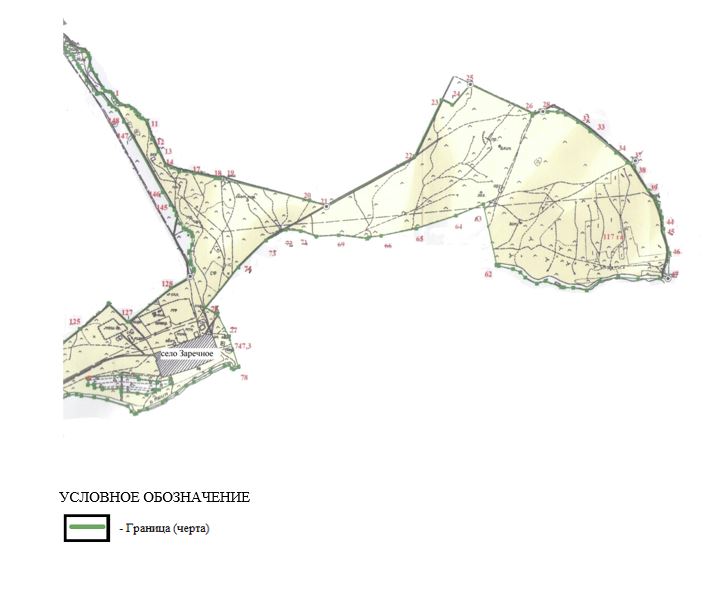  Граница (черта) села Дальнее Зареченского сельского округа Есильского района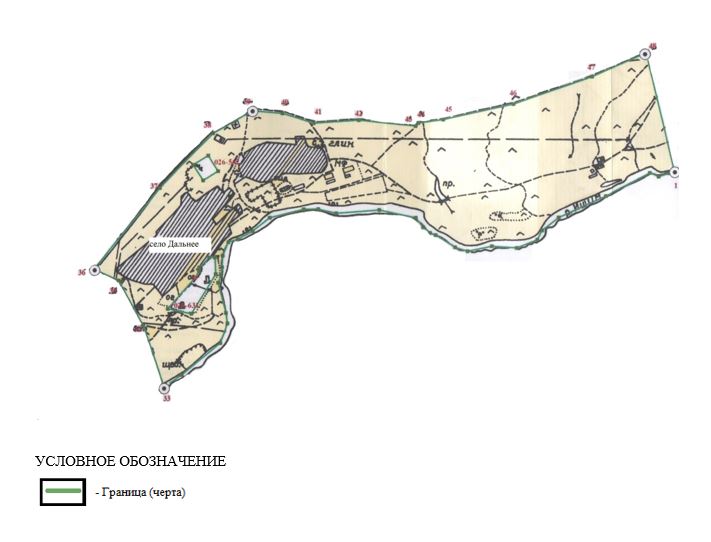 
					© 2012. РГП на ПХВ «Институт законодательства и правовой информации Республики Казахстан» Министерства юстиции Республики Казахстан
				
      Аким Есильского района 

С.Балжанов

      Председатель Есильского районного маслихата 

А.Адильбаева
Приложение 1 к
совместному постановлению
акимата Есильского района
от 26 декабря 2023 года
№ а-12/287 и решению
Есильского районного маслихата
от 26 декабря 2023 года
№ 8С-15/6Приложение 2 к
совместному постановлению
акимата Есильского района
от 26 декабря 2023 года
№ а-12/287 и решению
Есильского районного маслихата
от 26 декабря 2023 года
№ 8С-15/6Приложение 3 к
совместному постановлению
акимата Есильского района
от 26 декабря 2023 года
№ а-12/287 и решению
Есильского районного маслихата
от 26 декабря 2023 года
№ 8С-15/6Приложение 4 к
совместному постановлению
акимата Есильского района
от 26 декабря 2023 года
№ а-12/287 и решению
Есильского районного маслихата
от 26 декабря 2023 года
№ 8С-15/6Приложение 5 к
совместному постановлению
акимата Есильского района
от 26 декабря 2023 года
№ а-12/287 и решению
Есильского районного маслихата
от 26 декабря 2023 года
№ 8С-15/6Приложение 6 к
совместному постановлению
акимата Есильского района
от 26 декабря 2023 года
№ а-12/287 и решению
Есильского районного маслихата
от 26 декабря 2023 года
№ 8С-15/6Приложение 7 к
совместному постановлению
акимата Есильского района
от 26 декабря 2023 года
№ а-12/287 и решению
Есильского районного маслихата
от 26 декабря 2023 года
№ 8С-15/6Приложение 8 к
совместному постановлению
акимата Есильского района
от 26 декабря 2023 года
№ а-12/287 и решению
Есильского районного маслихата
от 26 декабря 2023 года
№ 8С-15/6Приложение 9 к
совместному постановлению
акимата Есильского района
от 26 декабря 2023 года
№ а-12/287 и решению
Есильского районного маслихата
от 26 декабря 2023 года
№ 8С-15/6Приложение 10 к
совместному постановлению
акимата Есильского района
от 26 декабря 2023 года
№ а-12/287 и решению
Есильского районного маслихата
от 26 декабря 2023 года
№ 8С-15/6Приложение 11 к
совместному постановлению
акимата Есильского района
от 26 декабря 2023 года
№ а-12/287 и решению
Есильского районного маслихата
от 26 декабря 2023 года
№ 8С-15/6Приложение 12 к
совместному постановлению
акимата Есильского района
от 26 декабря 2023 года
№ а-12/287 и решению
Есильского районного маслихата
от 26 декабря 2023 года
№ 8С-15/6Приложение 13 к
совместному постановлению
акимата Есильского района
от 26 декабря 2023 года
№ а-12/287 и решению
Есильского районного маслихата
от 26 декабря 2023 года
№ 8С-15/6Приложение 14 к
совместному постановлению
акимата Есильского района
от 26 декабря 2023 года
№ а-12/287 и решению
Есильского районного маслихата
от 26 декабря 2023 года
№ 8С-15/6Приложение 15 к
совместному постановлению
акимата Есильского района
от 26 декабря 2023 года
№ а-12/287 и решению
Есильского районного маслихата
от 26 декабря 2023 года
№ 8С-15/6Приложение 16 к
совместному постановлению
акимата Есильского района
от 26 декабря 2023 года
№ а-12/287 и решению
Есильского районного маслихата
от 26 декабря 2023 года
№ 8С-15/6Приложение 17 к
совместному постановлению
акимата Есильского района
от 26 декабря 2023 года
№ а-12/287 и решению
Есильского районного маслихата
от 26 декабря 2023 года
№ 8С-15/6Приложение 18 к
совместному постановлению
акимата Есильского района
от 26 декабря 2023 года
№ а-12/287 и решению
Есильского районного маслихата
от 26 декабря 2023 года
№ 8С-15/6Приложение 19 к
совместному постановлению
акимата Есильского района
от 26 декабря 2023 года
№ а-12/287 и решению
Есильского районного маслихата
от 26 декабря 2023 года
№ 8С-15/6Приложение 20 к
совместному постановлению
акимата Есильского района
от 26 декабря 2023 года
№ а-12/287 и решению
Есильского районного маслихата
от 26 декабря 2023 года
№ 8С-15/6Приложение 21 к
совместному постановлению
акимата Есильского района
от 26 декабря 2023 года
№ а-12/287 и решению
Есильского районного маслихата
от 26 декабря 2023 года
№ 8С-15/6Приложение 22 к
совместному постановлению
акимата Есильского района
от 26 декабря 2023 года
№ а-12/287 и решению
Есильского районного маслихата
от 26 декабря 2023 года
№ 8С-15/6Приложение 23 к
совместному постановлению
акимата Есильского района
от 26 декабря 2023 года
№ а-12/287 и решению
Есильского районного маслихата
от 26 декабря 2023 года
№ 8С-15/6Приложение 24 к
совместному постановлению
акимата Есильского района
от 26 декабря 2023 года
№ а-12/287 и решению
Есильского районного маслихата
от 26 декабря 2023 года
№ 8С-15/6Приложение 25 к
совместному постановлению
акимата Есильского района
от 26 декабря 2023 года
№ а-12/287 и решению
Есильского районного маслихата
от 26 декабря 2023 года
№ 8С-15/6Приложение 26 к
совместному постановлению
акимата Есильского района
от 26 декабря 2023 года
№ а-12/287 и решению
Есильского районного маслихата
от 26 декабря 2023 года
№ 8С-15/6Приложение 27 к
совместному постановлению
акимата Есильского района
от 26 декабря 2023 года
№ а-12/287 и решению
Есильского районного маслихата
от 26 декабря 2023 года
№ 8С-15/6Приложение 28 к
совместному постановлению
акимата Есильского района
от 26 декабря 2023 года
№ а-12/287 и решению
Есильского районного маслихата
от 26 декабря 2023 года
№ 8С-15/6Приложение 29 к
совместному постановлению
акимата Есильского района
от 26 декабря 2023 года
№ а-12/287 и решению
Есильского районного маслихата
от 26 декабря 2023 года
№ 8С-15/6